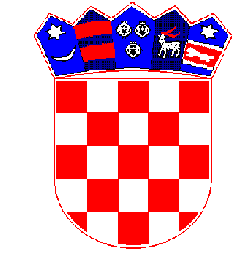 REPUBLIKA HRVATSKAPRIMORSKO-GORANSKA ŽUPANIJAGRAD CRESKLASA: 011-01/19-1/13URBROJ:2213/02-03-20-6Cres, 1. prosinca 2020.IZVJEŠĆE O PROVEDENOM JAVNOM SAVJETOVANJU Naziv dokumenta za koji je provedeno javno savjetovanje PRIJEDLOG ODLUKE O POVRŠINAMA JAVNE NAMJENE GRADA CRESAVrijeme trajanja javnog savjetovanjaOd 13. kolovoza do 14. rujna 2020., ukupno 33 dana.Cilj javnog savjetovanjaCilj javnog savjetovanja je dobivanje povratne informacije od zainteresirane javnosti o Prijedlogu odluke o površinama javne namjene Grada Cresa.Objava aktaObjava na web stranici Grada Cresa - www.cres.hrPopis predstavnika zainteresirane javnosti koji su dostavili prijedloge i primjedbe i očitovanje predlagatelja – Grada CresaNa Prijedlog odluke nije bilo primjedbi.Troškovi provedenog savjetovanjaZa provedbu javnog savjetovanja nisu bila potrebna financijska sredstva. 